ИНСТИТУТ РАЗВИТИЯ ОБРАЗОВАНИЯГОСУДАРСТВЕННОЕ АВТОНОМНОЕ УЧРЕЖДЕНИЕ ДОПОЛНИТЕЛЬНОГО ПРОФЕССИОНАЛЬНОГО ОБРАЗОВАНИЯ  ЯРОСЛАВСКОЙ  ОБЛАСТИ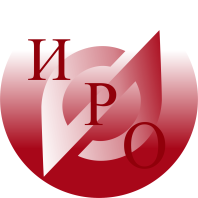 Исх.  № 01-13/308	                                                       от	07.06.2022						            Руководителям профессиональных образовательных организаций Ярославской орбласти, на базе которых функционирует базовая площадка сетевого объединенияО проведении мониторинга функционирования сетевых объединений профессиональных образовательных организациях и работодателей Ярославской областиУважаемые руководители! 	В рамках выполнения государственного задания департамента образования Ярославской области ГАУ ДПО ЯО «Институт развития образования» (техническое задание №6) на выполнение работ по направлению «Информационно-технологическое обеспечение образовательной деятельности», и в целях анализа функционирования сетевых объединений профессиональных образовательных организациях  и работодателей Ярославской области просим представить данные (приложение к письму) об итогах функционирования сетевого объединения, базовой площадкой которого вы являетесь.Показатели для мониторинга функционирования сетевых объединений профессиональных образовательных организациях  и работодателей Ярославской разработаны в рамках реализации регионального проекта «Создание сетевых объединений профессиональных образовательных организаций и работодателей Ярославской области» (2019-2021 гг.).Информацию просим направить в центр развития профессионального образования ГАУ ДПО ЯО «Институт развития образования» на электронный адрес vybornov@iro.yar.ru в срок до 20  июня 2022  г. Данные предоставляются за 2021/2022 уч.год.Дополнительные консультации по заполнению форм отчетов можно получить у руководителя  центра развития профессионального образования ГАУ ДПО ЯО ИРО Выборнов В.Ю (4852) 23-08-97).Проектор						А.В. КорневИсп.   руководитель ЦРПО Выборнов В.Ю.., тел. (4852) 23-08-97Приложениек письму ГАУ ДПО ЯО ИРОот «_______»____________2021Пояснительная записка к мониторингу функционирования сетевых объединенийпрофессиональных образовательных организацияхи работодателей Ярославской областиМониторинг проводится в рамках исполнения государственного задания департамента образования Ярославской области ГАУ ДПО ЯО «Институт развития образования» (техническое задание №6) на выполнение работ по направлению «Информационно-технологическое обеспечение образовательной деятельности».Под мониторингом функционирования сетевых объединений профессиональных образовательных организациях  и работодателей Ярославской области понимается систематический, продолжающийся в течении длительного периода процесс создания и функционирования сетевых объединений профессиональных образовательных организаций и работодателей в Ярославской области (далее - ПОО ЯО)., в том числе изменений в порядке и результатах реализации образовательных программ в сетевой форме.Цель мониторинга – сбор, обработка и оценка информации, обеспечивающей возможность принятия решений по управлению процессом функционирования сетевых объединений профессиональных образовательных организаций и работодателей Ярославской области (далее – сетевые объединения). Объектом мониторинга является деятельность сетевых объединений ПОО ЯО, направленная на реализацию образовательных программ с сетевой форме, а также взаимодействие с бизнесом в организации образовательного процесса.Предметом мониторинга является динамика процессов изменений в развитии сетевых объединений, фиксируемая в течение длительного периода.Мониторинг предназначен для получения ответов на вопросы:развиваются ли сетевые объединения  в Ярославской области?соответствует ли организация образовательного процесса  в рамках реализации сетевых программ в ПОО методическим требованиям?повышает ли деятельность сетевых объединений качество обучения в ПОО?заинтересован ли бизнес в совместной работе в рамках сетевых объединений?осуществляется ли методическое взаимодействие ПОО в рамках сетевых объединений, в том числе повышение квалификации педагогических работников ?содействуют ли сетевые объединения развитию чемпионатного движения?Задачи мониторинга:1. Сбор данных, предоставляемых ПОО ЯО по согласованию с работодателями – партнерами о функционировании сетевых объединений  за учебный год.2. Обработка, оценка и анализ полученных данных в целях установления соответствия реального состояния образовательного процесса, установленным требованиям.3. Подготовка предложений по совершенствованию практики функционирования сетевых объединений на основе сформированного рейтинга.Основными инструментом мониторинга являются критерии, показатели и индикаторы, определяющие значение показателей (приложение 1). Общим индикатором является балловая оценка. Значения показателей дифференцированы в диапазоне баллов от 1 до 4, в зависимости от важности, трудозатратности и объёмов отдельных показателей.Максимальный объем по всем показателям 128 баллов (таблица 1). Таблица 1Инструментарий мониторингаДля определения степени соответствия установленным требованиям реальной практики организации дуальной подготовки в ПОО вводятся следующие пороговые значения: 80-100% -успешное развитие сетевого объединения в целом или его отдельного направления (отлично);60-79% - достаточное для достижения установленных целей развитие сетевого объединения в целом или его отдельного направления (хорошо);40-59% - допустимое для достижения частичных целей развитие сетевого объединения в целом или его отдельного направления (удовлетворительно);39% и менее – функционирование сетевого объединения, не обеспечивает достижение установленных целей или не соответствует требованиям к ней  в целом или по отдельному направлению (неудовлетворительно).Мониторинг проводится с периодичностью один раз в год. Отчеты предоставляется базовыми площадками сетевых объединений по итогам учебного года.Отчеты формируются по состоянию на 1 июля текущего года, заверяются подписью и печатью руководителя ПОО. Сбор отчетов – июнь текущего года. Данные мониторинга публикуются на сайте ГАУ ДПО ЯО ИРО, в разделе ЦРПО, «Мониторинги», «Мониторинг функционирования сетевых объединений профессиональных образовательных организациях и работодателей Ярославской области.Форма отчетаОтчетпо показателях функционирования сетевого объединения  профессиональных образовательных организациях ЯО и работодателей в сфере подготовки кадров _________________________________________________________________________________________________________________________________________________________________(название сферы подготовки кадров для экономики ЯО)за  2021/2022 уч.годБогдановича, 16 	г. Ярославль, 150014        	ИНН 7604014626КПП 760401001БИК 047888001ОГРН 1027600679941приемная тел. +7 (4852) 23-06-82 тел./факс +7 (4852)  23-09-56e-mail: rcnit@iro.yar.ru№ критерия Наименование критерия Количество показателей Максимальное количество баллов /весовой коэффициент1Объемы подготовки9362Ресурсное обеспечение функционирования сетевых объединений13243Организация взаимодействия с бизнесом7124Результативность обучения в рамках сетевого объединения6245Методическое взаимодействие в рамках сетевого объединения6166Повышение квалификации работников ПОО сетевого объединения267Организация чемпионатного движения в рамках сетевого объединения410Общий итог38 показателей128 баллов№ п/п показателя Наименование показателя Наименование показателя Наименование показателя Единица измерения Единица измерения Единица измерения Единица измерения Единица измерения Индикаторы (количество баллов) Индикаторы (количество баллов) Индикаторы (количество баллов) Самооценка показателя ПОО (в баллах) Оценка показателя департаментом образования (в баллах) Оценка показателя департаментом образования (в баллах) Оценка показателя департаментом образования (в баллах) Оценка показателя департаментом образования (в баллах) Пояснения к выполнению показателя Пояснения к выполнению показателя Пояснения к выполнению показателя 34445555566678888999Раздел 1. Объёмы подготовкиРаздел 1. Объёмы подготовкиРаздел 1. Объёмы подготовкиРаздел 1. Объёмы подготовкиРаздел 1. Объёмы подготовкиРаздел 1. Объёмы подготовкиРаздел 1. Объёмы подготовкиРаздел 1. Объёмы подготовкиРаздел 1. Объёмы подготовкиРаздел 1. Объёмы подготовкиРаздел 1. Объёмы подготовкиРаздел 1. Объёмы подготовкиРаздел 1. Объёмы подготовкиРаздел 1. Объёмы подготовкиРаздел 1. Объёмы подготовкиРаздел 1. Объёмы подготовкиРаздел 1. Объёмы подготовкиРаздел 1. Объёмы подготовкиРаздел 1. Объёмы подготовкиРаздел 1. Объёмы подготовки1.1Количество профессий, по которым организована реализация программ в сетевой форме в рамках сетевого объединенияКоличество профессий, по которым организована реализация программ в сетевой форме в рамках сетевого объединенияКоличество профессий, по которым организована реализация программ в сетевой форме в рамках сетевого объединенияЕдиницЕдиницЕдиницЕдиницЕдиниц1 – 1 балл2 – 2 балла3 – 3 баллаБолее 3 – 4 балла1 – 1 балл2 – 2 балла3 – 3 баллаБолее 3 – 4 балла1 – 1 балл2 – 2 балла3 – 3 баллаБолее 3 – 4 баллаНаименование  программНаименование  программНаименование  программ1.2Количество специальностей, по которым организована реализация программ в сетевой форме  в рамках сетевого объединенияКоличество специальностей, по которым организована реализация программ в сетевой форме  в рамках сетевого объединенияКоличество специальностей, по которым организована реализация программ в сетевой форме  в рамках сетевого объединенияЕдиницЕдиницЕдиницЕдиницЕдиниц1 – 1 балл2 – 2 балла3 – 3 баллаБолее 3 – 4 балла1 – 1 балл2 – 2 балла3 – 3 баллаБолее 3 – 4 балла1 – 1 балл2 – 2 балла3 – 3 баллаБолее 3 – 4 баллаНаименование  программНаименование  программНаименование  программ1.3Количество вновь открытых программ подготовки КРС, по которым  организована реализация программ в сетевой форме в рамках сетевого объединенияКоличество вновь открытых программ подготовки КРС, по которым  организована реализация программ в сетевой форме в рамках сетевого объединенияКоличество вновь открытых программ подготовки КРС, по которым  организована реализация программ в сетевой форме в рамках сетевого объединенияЕдиницЕдиницЕдиницЕдиницЕдиниц1 – 1 балл2 – 2 балла3 – 3 баллаБолее 3 – 4 балла1 – 1 балл2 – 2 балла3 – 3 баллаБолее 3 – 4 балла1 – 1 балл2 – 2 балла3 – 3 баллаБолее 3 – 4 баллаНаименование  программНаименование  программНаименование  программ1.4Количество вновь открытых программ подготовки ССЗ, по которым организована реализация программ в сетевой форме в рамках сетевого объединения  Количество вновь открытых программ подготовки ССЗ, по которым организована реализация программ в сетевой форме в рамках сетевого объединения  Количество вновь открытых программ подготовки ССЗ, по которым организована реализация программ в сетевой форме в рамках сетевого объединения  ЕдиницЕдиницЕдиницЕдиницЕдиниц1 – 1 балл2 – 2 балла3 – 3 баллаБолее 3 – 4 балла1 – 1 балл2 – 2 балла3 – 3 баллаБолее 3 – 4 балла1 – 1 балл2 – 2 балла3 – 3 баллаБолее 3 – 4 баллаНаименование  программНаименование  программНаименование  программ1.5.Численность обучающихся по программам подготовки КРС  в сетевой форме в рамках сетевого объединенияЧисленность обучающихся по программам подготовки КРС  в сетевой форме в рамках сетевого объединенияЧисленность обучающихся по программам подготовки КРС  в сетевой форме в рамках сетевого объединенияЕдиницЕдиницЕдиницЕдиницЕдиниц1-10 чел.– 1 балл11.-20чел. -2 балла 21 -30 чел. -3 балла  Более 30 чел -4 балла 1-10 чел.– 1 балл11.-20чел. -2 балла 21 -30 чел. -3 балла  Более 30 чел -4 балла 1-10 чел.– 1 балл11.-20чел. -2 балла 21 -30 чел. -3 балла  Более 30 чел -4 балла Привести данныеПривести данныеПривести данные1.6. Численность обучающихся по программам подготовки ССЗ  в сетевой форме в рамках сетевого объединенияЧисленность обучающихся по программам подготовки ССЗ  в сетевой форме в рамках сетевого объединенияЧисленность обучающихся по программам подготовки ССЗ  в сетевой форме в рамках сетевого объединенияЕдиницЕдиницЕдиницЕдиницЕдиниц1-10 чел– 1 балл11.-20чел -2 балла 21 -30 чел -3 балла  Более 31 чел -4 балла1-10 чел– 1 балл11.-20чел -2 балла 21 -30 чел -3 балла  Более 31 чел -4 балла1-10 чел– 1 балл11.-20чел -2 балла 21 -30 чел -3 балла  Более 31 чел -4 баллаПривести данныеПривести данныеПривести данные1.7.Количество  ПОО, с которыми осуществляется взаимодействие  в рамках сетевого объединенияКоличество  ПОО, с которыми осуществляется взаимодействие  в рамках сетевого объединенияКоличество  ПОО, с которыми осуществляется взаимодействие  в рамках сетевого объединенияЕдиницЕдиницЕдиницЕдиницЕдиниц1 – 1 балл2 – 2 балла3 – 3 баллаБолее 3 – 4 балла1 – 1 балл2 – 2 балла3 – 3 баллаБолее 3 – 4 балла1 – 1 балл2 – 2 балла3 – 3 баллаБолее 3 – 4 баллаПеречень ПООПеречень ПООПеречень ПОО1.8.Количество направлений подготовки (отраслей экономики), на кадровое обеспечение которых направлена работа сетевого объединения Количество направлений подготовки (отраслей экономики), на кадровое обеспечение которых направлена работа сетевого объединения Количество направлений подготовки (отраслей экономики), на кадровое обеспечение которых направлена работа сетевого объединения ЕдиницЕдиницЕдиницЕдиницЕдиниц1 – 1 балл2 – 2 балла3 – 3 баллаБолее 3 – 4 балла1 – 1 балл2 – 2 балла3 – 3 баллаБолее 3 – 4 балла1 – 1 балл2 – 2 балла3 – 3 баллаБолее 3 – 4 баллаУкрупненные группы по перечню профессий и специальностей Укрупненные группы по перечню профессий и специальностей Укрупненные группы по перечню профессий и специальностей 1.9.Количество работодателей, с которыми осуществляется  взаимодействие в рамках сетевого объединенияКоличество работодателей, с которыми осуществляется  взаимодействие в рамках сетевого объединенияКоличество работодателей, с которыми осуществляется  взаимодействие в рамках сетевого объединенияЕдиницЕдиницЕдиницЕдиницЕдиниц1 – 1 балл2 – 2 балла3 – 3 баллаБолее 3 – 4 балла1 – 1 балл2 – 2 балла3 – 3 баллаБолее 3 – 4 балла1 – 1 балл2 – 2 балла3 – 3 баллаБолее 3 – 4 баллаСписок работодателейСписок работодателейСписок работодателейМаксимальное количество баллов по показателям раздела –36 балловМаксимальное количество баллов по показателям раздела –36 балловМаксимальное количество баллов по показателям раздела –36 балловМаксимальное количество баллов по показателям раздела –36 балловМаксимальное количество баллов по показателям раздела –36 балловМаксимальное количество баллов по показателям раздела –36 балловМаксимальное количество баллов по показателям раздела –36 балловМаксимальное количество баллов по показателям раздела –36 балловМаксимальное количество баллов по показателям раздела –36 балловМаксимальное количество баллов по показателям раздела –36 балловМаксимальное количество баллов по показателям раздела –36 балловМаксимальное количество баллов по показателям раздела –36 балловМаксимальное количество баллов по показателям раздела –36 балловМаксимальное количество баллов по показателям раздела –36 балловМаксимальное количество баллов по показателям раздела –36 балловМаксимальное количество баллов по показателям раздела –36 балловМаксимальное количество баллов по показателям раздела –36 балловМаксимальное количество баллов по показателям раздела –36 балловМаксимальное количество баллов по показателям раздела –36 балловМаксимальное количество баллов по показателям раздела –36 баллов Раздел 2 Ресурсное обеспечение функционирования сетевого объединения Раздел 2 Ресурсное обеспечение функционирования сетевого объединения Раздел 2 Ресурсное обеспечение функционирования сетевого объединения Раздел 2 Ресурсное обеспечение функционирования сетевого объединения Раздел 2 Ресурсное обеспечение функционирования сетевого объединения Раздел 2 Ресурсное обеспечение функционирования сетевого объединения Раздел 2 Ресурсное обеспечение функционирования сетевого объединения Раздел 2 Ресурсное обеспечение функционирования сетевого объединения Раздел 2 Ресурсное обеспечение функционирования сетевого объединения Раздел 2 Ресурсное обеспечение функционирования сетевого объединения Раздел 2 Ресурсное обеспечение функционирования сетевого объединения Раздел 2 Ресурсное обеспечение функционирования сетевого объединения Раздел 2 Ресурсное обеспечение функционирования сетевого объединения Раздел 2 Ресурсное обеспечение функционирования сетевого объединения Раздел 2 Ресурсное обеспечение функционирования сетевого объединения Раздел 2 Ресурсное обеспечение функционирования сетевого объединения Раздел 2 Ресурсное обеспечение функционирования сетевого объединения Раздел 2 Ресурсное обеспечение функционирования сетевого объединения Раздел 2 Ресурсное обеспечение функционирования сетевого объединения Раздел 2 Ресурсное обеспечение функционирования сетевого объединения2.1. Наличие соглашения  о сетевом взаимодействии Наличие соглашения  о сетевом взаимодействии Наличие соглашения  о сетевом взаимодействииИмеется/не имеетсяИмеется/не имеетсяИмеется/не имеетсяИмеется/не имеетсяИмеется/не имеетсяИмеется – 1 баллНе имеется – 0 балловИмеется – 1 баллНе имеется – 0 балловИмеется – 1 баллНе имеется – 0 балловНаличие документа, выставленного на сайте ПОО (ссылка)Наличие документа, выставленного на сайте ПОО (ссылка)Наличие документа, выставленного на сайте ПОО (ссылка)2.2.Наличие  договоров, заключенных с другими ПОО  о реализации программ в сетевой форме  Наличие  договоров, заключенных с другими ПОО  о реализации программ в сетевой форме  Наличие  договоров, заключенных с другими ПОО  о реализации программ в сетевой форме  Имеется/не имеетсяИмеется/не имеетсяИмеется/не имеетсяИмеется/не имеетсяИмеется/не имеетсяИмеется – 1 баллНе имеется – 0 балловИмеется – 1 баллНе имеется – 0 балловИмеется – 1 баллНе имеется – 0 балловНаличие документа, выставленного на сайте ПОО (ссылка)Наличие документа, выставленного на сайте ПОО (ссылка)Наличие документа, выставленного на сайте ПОО (ссылка)2.3.Наличие локального акта ПОО, об организации образовательного процесса  в сетевой форме Наличие локального акта ПОО, об организации образовательного процесса  в сетевой форме Наличие локального акта ПОО, об организации образовательного процесса  в сетевой форме Имеется/не имеетсяИмеется/не имеетсяИмеется/не имеетсяИмеется/не имеетсяИмеется/не имеетсяИмеется – 1 баллНе имеется – 0 балловИмеется – 1 баллНе имеется – 0 балловИмеется – 1 баллНе имеется – 0 балловНаличие документа, выставленного на сайте ПОО (ссылка)Наличие документа, выставленного на сайте ПОО (ссылка)Наличие документа, выставленного на сайте ПОО (ссылка)2.4.Наличие положения об управляющем совет сетевого объединения Наличие положения об управляющем совет сетевого объединения Наличие положения об управляющем совет сетевого объединения Имеется/не имеетсяИмеется/не имеетсяИмеется/не имеетсяИмеется/не имеетсяИмеется/не имеетсяИмеется – 1 баллНе имеется – 0 балловИмеется – 1 баллНе имеется – 0 балловИмеется – 1 баллНе имеется – 0 балловНаличие документа, выставленного на сайте ПОО (ссылка)Наличие документа, выставленного на сайте ПОО (ссылка)Наличие документа, выставленного на сайте ПОО (ссылка)2.5.Наличие положения об экспертно-методическом  совет сетевого объединения Наличие положения об экспертно-методическом  совет сетевого объединения Наличие положения об экспертно-методическом  совет сетевого объединения Имеется/не имеетсяИмеется/не имеетсяИмеется/не имеетсяИмеется/не имеетсяИмеется/не имеетсяИмеется – 1 баллНе имеется – 0 балловИмеется – 1 баллНе имеется – 0 балловИмеется – 1 баллНе имеется – 0 балловНаличие документа, выставленного на сайте ПООНаличие документа, выставленного на сайте ПООНаличие документа, выставленного на сайте ПОО2.6.Количество сетевых учебно-методических комиссий, созданных в рамках сетевого объединенияКоличество сетевых учебно-методических комиссий, созданных в рамках сетевого объединенияКоличество сетевых учебно-методических комиссий, созданных в рамках сетевого объединенияЕдиницЕдиницЕдиницЕдиницЕдиниц1 – 1 балл2 – 2 балла3 – 3 баллаБолее 3 – 4 балла1 – 1 балл2 – 2 балла3 – 3 баллаБолее 3 – 4 балла1 – 1 балл2 – 2 балла3 – 3 баллаБолее 3 – 4 баллаПеречень сетевых УМКПеречень сетевых УМКПеречень сетевых УМК2.7.Количество разработанных сетевых модулей в рамках работы сетевого объединенияКоличество разработанных сетевых модулей в рамках работы сетевого объединенияКоличество разработанных сетевых модулей в рамках работы сетевого объединенияИмеется/не имеетсяИмеется/не имеетсяИмеется/не имеетсяИмеется/не имеетсяИмеется/не имеетсяИмеется – 2 баллаНе имеется – 0 балловИмеется – 2 баллаНе имеется – 0 балловИмеется – 2 баллаНе имеется – 0 балловНаличие документа, выставленного на сайте ПООНаличие документа, выставленного на сайте ПООНаличие документа, выставленного на сайте ПОО2.8.Доля  педагогических работников ПОО, принимающих участие в работе сетевых учебно-методических комиссий, от общего количества педагогических работниковДоля  педагогических работников ПОО, принимающих участие в работе сетевых учебно-методических комиссий, от общего количества педагогических работниковДоля  педагогических работников ПОО, принимающих участие в работе сетевых учебно-методических комиссий, от общего количества педагогических работниковПроцентПроцентПроцентПроцентПроцент01-09% – 1 балл10-19% – 2 балла20% и более  –3 балла01-09% – 1 балл10-19% – 2 балла20% и более  –3 балла01-09% – 1 балл10-19% – 2 балла20% и более  –3 баллаПривести расчет данныхПривести расчет данныхПривести расчет данных2.9.Количество работников сетевой базовой площадки, участвующих в реализации программ в сетевой формеКоличество работников сетевой базовой площадки, участвующих в реализации программ в сетевой формеКоличество работников сетевой базовой площадки, участвующих в реализации программ в сетевой формеЕдиницЕдиницЕдиницЕдиницЕдиниц1-5 чел.– 1 балл6 – 10 чел. – 2 балла11 чел. и более – 3 балла1-5 чел.– 1 балл6 – 10 чел. – 2 балла11 чел. и более – 3 балла1-5 чел.– 1 балл6 – 10 чел. – 2 балла11 чел. и более – 3 баллаПривести данныеПривести данныеПривести данные2.10.Наличие  сетевых базовых площадок, созданных  для реализации программ в сетевой формеНаличие  сетевых базовых площадок, созданных  для реализации программ в сетевой формеНаличие  сетевых базовых площадок, созданных  для реализации программ в сетевой формеНаличиеНаличиеНаличиеНаличиеНаличиеИмеется – 2 баллаНе имеется – 0 балловИмеется – 2 баллаНе имеется – 0 балловИмеется – 2 баллаНе имеется – 0 балловНаличие документа (положения), выставленного на сайте ПОО Наличие документа (положения), выставленного на сайте ПОО Наличие документа (положения), выставленного на сайте ПОО 2.11..Наличие аккредитации сетевой базовой площадки со стороны работодателей, входящих в сетевое объединениеНаличие аккредитации сетевой базовой площадки со стороны работодателей, входящих в сетевое объединениеНаличие аккредитации сетевой базовой площадки со стороны работодателей, входящих в сетевое объединениеНаличиеНаличиеНаличиеНаличиеНаличиеИмеется – 2 баллаНе имеется – 0 балловИмеется – 2 баллаНе имеется – 0 балловИмеется – 2 баллаНе имеется – 0 балловНаличие документа (протокола, акта и др. аналогичных документов), выставленного на сайте ПОО Наличие документа (протокола, акта и др. аналогичных документов), выставленного на сайте ПОО Наличие документа (протокола, акта и др. аналогичных документов), выставленного на сайте ПОО 2.12.Имеется и функционирует общедоступный депозитарий (банк) учебно-программных и учебно-методических материаловИмеется и функционирует общедоступный депозитарий (банк) учебно-программных и учебно-методических материаловИмеется и функционирует общедоступный депозитарий (банк) учебно-программных и учебно-методических материаловИмеется/не имеетсяИмеется/не имеетсяИмеется/не имеетсяИмеется/не имеетсяИмеется/не имеетсяДа – 1 баллнет – 0 балловДа – 1 баллнет – 0 балловДа – 1 баллнет – 0 балловСсылка на депозитарий с предоставлением гостевого доступаСсылка на депозитарий с предоставлением гостевого доступаСсылка на депозитарий с предоставлением гостевого доступа2.13Наличие совместно разработанного контента для дистанционной реализации программ в сетевой формеНаличие совместно разработанного контента для дистанционной реализации программ в сетевой формеНаличие совместно разработанного контента для дистанционной реализации программ в сетевой формеНаличиеНаличиеНаличиеНаличиеНаличиеИмеется – 2 баллаНе имеется – 0 балловИмеется – 2 баллаНе имеется – 0 балловИмеется – 2 баллаНе имеется – 0 балловОтчет ПОО, заверенный работодателем -партнеромОтчет ПОО, заверенный работодателем -партнеромОтчет ПОО, заверенный работодателем -партнеромМаксимальное количество баллов по  разделу – 24 балла Максимальное количество баллов по  разделу – 24 балла Максимальное количество баллов по  разделу – 24 балла Максимальное количество баллов по  разделу – 24 балла Максимальное количество баллов по  разделу – 24 балла Максимальное количество баллов по  разделу – 24 балла Максимальное количество баллов по  разделу – 24 балла Максимальное количество баллов по  разделу – 24 балла Максимальное количество баллов по  разделу – 24 балла Максимальное количество баллов по  разделу – 24 балла Максимальное количество баллов по  разделу – 24 балла Максимальное количество баллов по  разделу – 24 балла Максимальное количество баллов по  разделу – 24 балла Максимальное количество баллов по  разделу – 24 балла Максимальное количество баллов по  разделу – 24 балла Максимальное количество баллов по  разделу – 24 балла Максимальное количество баллов по  разделу – 24 балла Максимальное количество баллов по  разделу – 24 балла Максимальное количество баллов по  разделу – 24 балла Максимальное количество баллов по  разделу – 24 балла Раздел 3  Организация взаимодействия с бизнесомРаздел 3  Организация взаимодействия с бизнесомРаздел 3  Организация взаимодействия с бизнесомРаздел 3  Организация взаимодействия с бизнесомРаздел 3  Организация взаимодействия с бизнесомРаздел 3  Организация взаимодействия с бизнесомРаздел 3  Организация взаимодействия с бизнесомРаздел 3  Организация взаимодействия с бизнесомРаздел 3  Организация взаимодействия с бизнесомРаздел 3  Организация взаимодействия с бизнесомРаздел 3  Организация взаимодействия с бизнесомРаздел 3  Организация взаимодействия с бизнесомРаздел 3  Организация взаимодействия с бизнесомРаздел 3  Организация взаимодействия с бизнесомРаздел 3  Организация взаимодействия с бизнесомРаздел 3  Организация взаимодействия с бизнесомРаздел 3  Организация взаимодействия с бизнесомРаздел 3  Организация взаимодействия с бизнесомРаздел 3  Организация взаимодействия с бизнесомРаздел 3  Организация взаимодействия с бизнесом3.1.Наличие координационного органа (комиссия, совет и др. аналогичные органы), входящие в сетевое объединениеНаличие координационного органа (комиссия, совет и др. аналогичные органы), входящие в сетевое объединениеНаличие координационного органа (комиссия, совет и др. аналогичные органы), входящие в сетевое объединениеНаличие координационного органа (комиссия, совет и др. аналогичные органы), входящие в сетевое объединениеИмеется/не имеетсяИмеется/не имеетсяИмеется/не имеетсяИмеется – 1 баллНе имеется – 0 балловИмеется – 1 баллНе имеется – 0 балловИмеется – 1 баллНе имеется – 0 балловНаличие информации на сайте ПОО (ссылка)Наличие информации на сайте ПОО (ссылка)3.2.Участие социальных партнеров в разработке (корректировке) сетевого модуля Участие социальных партнеров в разработке (корректировке) сетевого модуля Участие социальных партнеров в разработке (корректировке) сетевого модуля Участие социальных партнеров в разработке (корректировке) сетевого модуля Да/ нетДа/ нетДа/ нетДа – 1 баллНет– 0 балловДа – 1 баллНет– 0 балловДа – 1 баллНет– 0 балловНаличие информации на сайте ПОО (ссылка на программу с грифом согласования с работодателем)Наличие информации на сайте ПОО (ссылка на программу с грифом согласования с работодателем)3.3.Количество мероприятий (семинаров, круглых столов, заседаний рабочих групп) проведенных участниками сетевого объединения совместно с работодателями.  Количество мероприятий (семинаров, круглых столов, заседаний рабочих групп) проведенных участниками сетевого объединения совместно с работодателями.  Количество мероприятий (семинаров, круглых столов, заседаний рабочих групп) проведенных участниками сетевого объединения совместно с работодателями.  Количество мероприятий (семинаров, круглых столов, заседаний рабочих групп) проведенных участниками сетевого объединения совместно с работодателями.  ЕдиницЕдиницЕдиниц1 – 1 баллне более – 5 баллов1 – 1 баллне более – 5 баллов1 – 1 баллне более – 5 балловНаличие информации на сайте ПОО (ссылка на мероприятия)Наличие информации на сайте ПОО (ссылка на мероприятия)3.4.Поддержка  со стороны предприятия-партнера участия обучающихся  организаций, находящихся  в сетевом объединении,  в региональных, национальный и международных конкурсах профессионального мастерстваПоддержка  со стороны предприятия-партнера участия обучающихся  организаций, находящихся  в сетевом объединении,  в региональных, национальный и международных конкурсах профессионального мастерстваПоддержка  со стороны предприятия-партнера участия обучающихся  организаций, находящихся  в сетевом объединении,  в региональных, национальный и международных конкурсах профессионального мастерстваПоддержка  со стороны предприятия-партнера участия обучающихся  организаций, находящихся  в сетевом объединении,  в региональных, национальный и международных конкурсах профессионального мастерства Наличие  Наличие  Наличие Имеется – 1 баллНе имеется – 0 балловИмеется – 1 баллНе имеется – 0 балловИмеется – 1 баллНе имеется – 0 балловНаличие информации на сайте ПОО (ссылка)Наличие информации на сайте ПОО (ссылка)3.5. Участие предприятия партнера в материально-техническом обеспечении реализации сетевого модуля Участие предприятия партнера в материально-техническом обеспечении реализации сетевого модуля Участие предприятия партнера в материально-техническом обеспечении реализации сетевого модуля Участие предприятия партнера в материально-техническом обеспечении реализации сетевого модуля Да/ нетДа/ нетДа/ нетДа – 1 баллНет– 0 балловДа – 1 баллНет– 0 балловДа – 1 баллНет– 0 баллов Наличие документа (акта, договора и др. аналогичных документов) о передаче имущества, выставленного на сайте ПОО Наличие документа (акта, договора и др. аналогичных документов) о передаче имущества, выставленного на сайте ПОО3.6Количество работников предприятия-партнера, привлеченных к реализации сетевого модуляКоличество работников предприятия-партнера, привлеченных к реализации сетевого модуляКоличество работников предприятия-партнера, привлеченных к реализации сетевого модуляКоличество работников предприятия-партнера, привлеченных к реализации сетевого модуляЕдиницЕдиницЕдиниц1 – 1 балл2 – 2 баллаБолее 3-х – 3 балла1 – 1 балл2 – 2 баллаБолее 3-х – 3 балла1 – 1 балл2 – 2 баллаБолее 3-х – 3 баллаПривести данные Привести данные Максимальное количество баллов по разделу   –  12  балловМаксимальное количество баллов по разделу   –  12  балловМаксимальное количество баллов по разделу   –  12  балловМаксимальное количество баллов по разделу   –  12  балловМаксимальное количество баллов по разделу   –  12  балловМаксимальное количество баллов по разделу   –  12  балловМаксимальное количество баллов по разделу   –  12  балловМаксимальное количество баллов по разделу   –  12  балловМаксимальное количество баллов по разделу   –  12  балловМаксимальное количество баллов по разделу   –  12  балловМаксимальное количество баллов по разделу   –  12  балловМаксимальное количество баллов по разделу   –  12  балловМаксимальное количество баллов по разделу   –  12  балловМаксимальное количество баллов по разделу   –  12  балловМаксимальное количество баллов по разделу   –  12  балловМаксимальное количество баллов по разделу   –  12  балловМаксимальное количество баллов по разделу   –  12  балловМаксимальное количество баллов по разделу   –  12  балловМаксимальное количество баллов по разделу   –  12  балловМаксимальное количество баллов по разделу   –  12  балловРаздел 4  Результативность обучения в рамках сетевого объединения Раздел 4  Результативность обучения в рамках сетевого объединения Раздел 4  Результативность обучения в рамках сетевого объединения Раздел 4  Результативность обучения в рамках сетевого объединения Раздел 4  Результативность обучения в рамках сетевого объединения Раздел 4  Результативность обучения в рамках сетевого объединения Раздел 4  Результативность обучения в рамках сетевого объединения Раздел 4  Результативность обучения в рамках сетевого объединения Раздел 4  Результативность обучения в рамках сетевого объединения Раздел 4  Результативность обучения в рамках сетевого объединения Раздел 4  Результативность обучения в рамках сетевого объединения Раздел 4  Результативность обучения в рамках сетевого объединения Раздел 4  Результативность обучения в рамках сетевого объединения Раздел 4  Результативность обучения в рамках сетевого объединения Раздел 4  Результативность обучения в рамках сетевого объединения Раздел 4  Результативность обучения в рамках сетевого объединения Раздел 4  Результативность обучения в рамках сетевого объединения Раздел 4  Результативность обучения в рамках сетевого объединения Раздел 4  Результативность обучения в рамках сетевого объединения Раздел 4  Результативность обучения в рамках сетевого объединения 4.1.Численность обучающихся, завершивших обучение по сетевому модулюЧисленность обучающихся, завершивших обучение по сетевому модулюЧисленность обучающихся, завершивших обучение по сетевому модулюЧисленность обучающихся, завершивших обучение по сетевому модулю Человек/ групп Человек/ групп Человек/ групп1-10 чел.– 1 балл11.-20чел. -2 балла 21 -30 чел. -3 балла  Более 30 чел -4 балла1-10 чел.– 1 балл11.-20чел. -2 балла 21 -30 чел. -3 балла  Более 30 чел -4 балла1-10 чел.– 1 балл11.-20чел. -2 балла 21 -30 чел. -3 балла  Более 30 чел -4 баллаПривести данныеПривести данные4.2.Доля выпускников, обучившихся по сетевой программе и трудоустроившихся по специальности (без учета службы в рядах ВС РФ), в общей численности выпускниковДоля выпускников, обучившихся по сетевой программе и трудоустроившихся по специальности (без учета службы в рядах ВС РФ), в общей численности выпускниковДоля выпускников, обучившихся по сетевой программе и трудоустроившихся по специальности (без учета службы в рядах ВС РФ), в общей численности выпускниковДоля выпускников, обучившихся по сетевой программе и трудоустроившихся по специальности (без учета службы в рядах ВС РФ), в общей численности выпускниковПроцент Процент Процент 40-59,9% – 1 балл60-69,9% – 2 балла70 и 89,9%  – 3 балла90-100% - 4 балла40-59,9% – 1 балл60-69,9% – 2 балла70 и 89,9%  – 3 балла90-100% - 4 балла40-59,9% – 1 балл60-69,9% – 2 балла70 и 89,9%  – 3 балла90-100% - 4 баллаПривести расчет данныхПривести расчет данных4.3.Доля обучающихся по сетевому модулю,  успешно прошедших промежуточную и/или итоговую аттестацию, в общей численности обучающихся, осваивавших сетевой модуль Доля обучающихся по сетевому модулю,  успешно прошедших промежуточную и/или итоговую аттестацию, в общей численности обучающихся, осваивавших сетевой модуль Доля обучающихся по сетевому модулю,  успешно прошедших промежуточную и/или итоговую аттестацию, в общей численности обучающихся, осваивавших сетевой модуль Доля обучающихся по сетевому модулю,  успешно прошедших промежуточную и/или итоговую аттестацию, в общей численности обучающихся, осваивавших сетевой модуль ПроцентПроцентПроцент40-59,9% – 1 балл60-69.9% – 2 балла70-89,9% – 3 балла90-100% – 4 балла 40-59,9% – 1 балл60-69.9% – 2 балла70-89,9% – 3 балла90-100% – 4 балла 40-59,9% – 1 балл60-69.9% – 2 балла70-89,9% – 3 балла90-100% – 4 балла Привести расчет данныхПривести расчет данных4.4.Доля обучающихся по сетевому модулю, получивших «хорошо» и «отлично»  в рамках  промежуточной и/или итоговой аттестации, в общей численности обучающихся, осваивавших сетевой модуль Доля обучающихся по сетевому модулю, получивших «хорошо» и «отлично»  в рамках  промежуточной и/или итоговой аттестации, в общей численности обучающихся, осваивавших сетевой модуль Доля обучающихся по сетевому модулю, получивших «хорошо» и «отлично»  в рамках  промежуточной и/или итоговой аттестации, в общей численности обучающихся, осваивавших сетевой модуль Доля обучающихся по сетевому модулю, получивших «хорошо» и «отлично»  в рамках  промежуточной и/или итоговой аттестации, в общей численности обучающихся, осваивавших сетевой модуль ПроцентПроцентПроцент50 и более- 4 балла43-48,9% - 3 балла37-42,9% - 2 балла31-36,9% - 1 баллменее 31% - 0 баллов 50 и более- 4 балла43-48,9% - 3 балла37-42,9% - 2 балла31-36,9% - 1 баллменее 31% - 0 баллов 50 и более- 4 балла43-48,9% - 3 балла37-42,9% - 2 балла31-36,9% - 1 баллменее 31% - 0 баллов Привести расчет данныхПривести расчет данных4.5.Наличие обучающихся, принявших участие в региональных, федеральных, международных конкурсах и олимпиадах профессионального мастерства, чемпионатах WorldSkills из числа обучающихся по сетевым программам (1 человек считается один раз, независимо от уровня)Наличие обучающихся, принявших участие в региональных, федеральных, международных конкурсах и олимпиадах профессионального мастерства, чемпионатах WorldSkills из числа обучающихся по сетевым программам (1 человек считается один раз, независимо от уровня)Наличие обучающихся, принявших участие в региональных, федеральных, международных конкурсах и олимпиадах профессионального мастерства, чемпионатах WorldSkills из числа обучающихся по сетевым программам (1 человек считается один раз, независимо от уровня)Наличие обучающихся, принявших участие в региональных, федеральных, международных конкурсах и олимпиадах профессионального мастерства, чемпионатах WorldSkills из числа обучающихся по сетевым программам (1 человек считается один раз, независимо от уровня)ЧеловекЧеловекЧеловекДо 5 чел. – 1 балл5-10 чел. – 2 баллаБолее 10 чел. – 3 баллаДо 5 чел. – 1 балл5-10 чел. – 2 баллаБолее 10 чел. – 3 баллаДо 5 чел. – 1 балл5-10 чел. – 2 баллаБолее 10 чел. – 3 баллаПривести данные (количество участников по статусу мероприятий)Привести данные (количество участников по статусу мероприятий)4.6.Наличие победителей и призеров региональных, федеральных, международных конкурсов и олимпиад профессионального мастерства, чемпионатах WorldSkills  из числа обучающихся по сетевым программам (1 человек считается один раз, независимо от уровня)Наличие победителей и призеров региональных, федеральных, международных конкурсов и олимпиад профессионального мастерства, чемпионатах WorldSkills  из числа обучающихся по сетевым программам (1 человек считается один раз, независимо от уровня)Наличие победителей и призеров региональных, федеральных, международных конкурсов и олимпиад профессионального мастерства, чемпионатах WorldSkills  из числа обучающихся по сетевым программам (1 человек считается один раз, независимо от уровня)Наличие победителей и призеров региональных, федеральных, международных конкурсов и олимпиад профессионального мастерства, чемпионатах WorldSkills  из числа обучающихся по сетевым программам (1 человек считается один раз, независимо от уровня)ЧеловекЧеловекЧеловек 1 чел. – 1 баллНе более – 5 баллов 1 чел. – 1 баллНе более – 5 баллов 1 чел. – 1 баллНе более – 5 балловПривести данные (Ф.И.О. победителей и призеров по статусу мероприятий)Привести данные (Ф.И.О. победителей и призеров по статусу мероприятий)Максимальное количество баллов по  разделу V –  24  балловМаксимальное количество баллов по  разделу V –  24  балловМаксимальное количество баллов по  разделу V –  24  балловМаксимальное количество баллов по  разделу V –  24  балловМаксимальное количество баллов по  разделу V –  24  балловМаксимальное количество баллов по  разделу V –  24  балловМаксимальное количество баллов по  разделу V –  24  балловМаксимальное количество баллов по  разделу V –  24  балловМаксимальное количество баллов по  разделу V –  24  балловМаксимальное количество баллов по  разделу V –  24  балловМаксимальное количество баллов по  разделу V –  24  балловМаксимальное количество баллов по  разделу V –  24  балловМаксимальное количество баллов по  разделу V –  24  балловМаксимальное количество баллов по  разделу V –  24  балловМаксимальное количество баллов по  разделу V –  24  балловМаксимальное количество баллов по  разделу V –  24  балловМаксимальное количество баллов по  разделу V –  24  балловМаксимальное количество баллов по  разделу V –  24  балловМаксимальное количество баллов по  разделу V –  24  балловМаксимальное количество баллов по  разделу V –  24  балловРаздел 5  Методическое взаимодействие в рамках сетевого объединенияРаздел 5  Методическое взаимодействие в рамках сетевого объединенияРаздел 5  Методическое взаимодействие в рамках сетевого объединенияРаздел 5  Методическое взаимодействие в рамках сетевого объединенияРаздел 5  Методическое взаимодействие в рамках сетевого объединенияРаздел 5  Методическое взаимодействие в рамках сетевого объединенияРаздел 5  Методическое взаимодействие в рамках сетевого объединенияРаздел 5  Методическое взаимодействие в рамках сетевого объединенияРаздел 5  Методическое взаимодействие в рамках сетевого объединенияРаздел 5  Методическое взаимодействие в рамках сетевого объединенияРаздел 5  Методическое взаимодействие в рамках сетевого объединенияРаздел 5  Методическое взаимодействие в рамках сетевого объединенияРаздел 5  Методическое взаимодействие в рамках сетевого объединенияРаздел 5  Методическое взаимодействие в рамках сетевого объединенияРаздел 5  Методическое взаимодействие в рамках сетевого объединенияРаздел 5  Методическое взаимодействие в рамках сетевого объединенияРаздел 5  Методическое взаимодействие в рамках сетевого объединенияРаздел 5  Методическое взаимодействие в рамках сетевого объединенияРаздел 5  Методическое взаимодействие в рамках сетевого объединенияРаздел 5  Методическое взаимодействие в рамках сетевого объединения5.1. 5.1. Наличие запланированных мероприятий экспертно-методического совета сетевого объединения Наличие запланированных мероприятий экспертно-методического совета сетевого объединения Наличие запланированных мероприятий экспертно-методического совета сетевого объединения Наличие запланированных мероприятий экспертно-методического совета сетевого объединения Имеется/не имеетсяДа – 1 баллнет – 0 балловДа – 1 баллнет – 0 балловДа – 1 баллнет – 0 балловСсылка на информацию на сайте5.2.5.2.Количество конференций, семинаров, вебинаров и иных целостных (завершенных) публичных методических /консультационных и обучающих мероприятий сетевого объединения  в целях распространения опыта (за исключением мероприятий, указанных в п.3.3.)Количество конференций, семинаров, вебинаров и иных целостных (завершенных) публичных методических /консультационных и обучающих мероприятий сетевого объединения  в целях распространения опыта (за исключением мероприятий, указанных в п.3.3.)Количество конференций, семинаров, вебинаров и иных целостных (завершенных) публичных методических /консультационных и обучающих мероприятий сетевого объединения  в целях распространения опыта (за исключением мероприятий, указанных в п.3.3.)Количество конференций, семинаров, вебинаров и иных целостных (завершенных) публичных методических /консультационных и обучающих мероприятий сетевого объединения  в целях распространения опыта (за исключением мероприятий, указанных в п.3.3.)ЕдиницОдно мероприятие -1 балл, но не более 3 балловОдно мероприятие -1 балл, но не более 3 балловОдно мероприятие -1 балл, но не более 3 балловПеречислить (ссылка на информацию на сайте)5.3.5.3.Количество образовательных мероприятий для студентов совместно разработанных и реализованных педагогическими работниками ПОО-членами сетевого объединенияКоличество образовательных мероприятий для студентов совместно разработанных и реализованных педагогическими работниками ПОО-членами сетевого объединенияКоличество образовательных мероприятий для студентов совместно разработанных и реализованных педагогическими работниками ПОО-членами сетевого объединенияКоличество образовательных мероприятий для студентов совместно разработанных и реализованных педагогическими работниками ПОО-членами сетевого объединенияЕдиницОдно мероприятие -1 балл, но не более 3 балловОдно мероприятие -1 балл, но не более 3 балловОдно мероприятие -1 балл, но не более 3 балловПеречислить (ссылка на информацию на сайте)5.4.5.4.Доля ПОО-участников сетевого объединения педагогические работники которых приняли участие в разработке сетевых образовательных программ, сетевого модуля.Доля ПОО-участников сетевого объединения педагогические работники которых приняли участие в разработке сетевых образовательных программ, сетевого модуля.Доля ПОО-участников сетевого объединения педагогические работники которых приняли участие в разработке сетевых образовательных программ, сетевого модуля.Доля ПОО-участников сетевого объединения педагогические работники которых приняли участие в разработке сетевых образовательных программ, сетевого модуля.Процент30 – 59,9% – 1 балл60– 89,9% – 2 балла90% и более – 3 балла30 – 59,9% – 1 балл60– 89,9% – 2 балла90% и более – 3 балла30 – 59,9% – 1 балл60– 89,9% – 2 балла90% и более – 3 баллаПривести расчет данных (отношение количества ПОО-участников разработки к количеству ПОО-участников сетевого объединения в целом в процентах)5.5.5.5.Доля ПОО-участников сетевого объединения, педагогические работники которых приняли участие в разработке учебно-методических материалов, входящих в депозитарийДоля ПОО-участников сетевого объединения, педагогические работники которых приняли участие в разработке учебно-методических материалов, входящих в депозитарийДоля ПОО-участников сетевого объединения, педагогические работники которых приняли участие в разработке учебно-методических материалов, входящих в депозитарийДоля ПОО-участников сетевого объединения, педагогические работники которых приняли участие в разработке учебно-методических материалов, входящих в депозитарийПроцент30 – 59 – 1 балл60– 89 – 2 балла90 и более – 3 балла30 – 59 – 1 балл60– 89 – 2 балла90 и более – 3 балла30 – 59 – 1 балл60– 89 – 2 балла90 и более – 3 баллаПривести расчет данных (отношение количества ПОО-участников разработки к количеству ПОО-участников сетевого объединения в целом в процентах)5.6.5.6.Доля ПОО-участников сетевого объединения, студенты которых используют материалы депозитария Доля ПОО-участников сетевого объединения, студенты которых используют материалы депозитария Доля ПОО-участников сетевого объединения, студенты которых используют материалы депозитария Доля ПОО-участников сетевого объединения, студенты которых используют материалы депозитария Процент30 – 59 – 1 балл60– 89 – 2 балла90 и более – 3 балла30 – 59 – 1 балл60– 89 – 2 балла90 и более – 3 балла30 – 59 – 1 балл60– 89 – 2 балла90 и более – 3 баллаПривести расчет данных (отношение количества ПОО, студенты которых используют материалы к количеству ПОО-участников сетевого объединения в целом в процентах)Максимальное количество баллов по разделу V –    16  балловМаксимальное количество баллов по разделу V –    16  балловМаксимальное количество баллов по разделу V –    16  балловМаксимальное количество баллов по разделу V –    16  балловМаксимальное количество баллов по разделу V –    16  балловМаксимальное количество баллов по разделу V –    16  балловМаксимальное количество баллов по разделу V –    16  балловМаксимальное количество баллов по разделу V –    16  балловМаксимальное количество баллов по разделу V –    16  балловМаксимальное количество баллов по разделу V –    16  балловМаксимальное количество баллов по разделу V –    16  балловМаксимальное количество баллов по разделу V –    16  балловМаксимальное количество баллов по разделу V –    16  балловМаксимальное количество баллов по разделу V –    16  балловМаксимальное количество баллов по разделу V –    16  балловМаксимальное количество баллов по разделу V –    16  балловМаксимальное количество баллов по разделу V –    16  балловМаксимальное количество баллов по разделу V –    16  балловМаксимальное количество баллов по разделу V –    16  балловМаксимальное количество баллов по разделу V –    16  балловРаздел 6 Повышение квалификации работников ПОО сетевого объединенияРаздел 6 Повышение квалификации работников ПОО сетевого объединенияРаздел 6 Повышение квалификации работников ПОО сетевого объединенияРаздел 6 Повышение квалификации работников ПОО сетевого объединенияРаздел 6 Повышение квалификации работников ПОО сетевого объединенияРаздел 6 Повышение квалификации работников ПОО сетевого объединенияРаздел 6 Повышение квалификации работников ПОО сетевого объединенияРаздел 6 Повышение квалификации работников ПОО сетевого объединенияРаздел 6 Повышение квалификации работников ПОО сетевого объединенияРаздел 6 Повышение квалификации работников ПОО сетевого объединенияРаздел 6 Повышение квалификации работников ПОО сетевого объединенияРаздел 6 Повышение квалификации работников ПОО сетевого объединенияРаздел 6 Повышение квалификации работников ПОО сетевого объединенияРаздел 6 Повышение квалификации работников ПОО сетевого объединенияРаздел 6 Повышение квалификации работников ПОО сетевого объединенияРаздел 6 Повышение квалификации работников ПОО сетевого объединенияРаздел 6 Повышение квалификации работников ПОО сетевого объединенияРаздел 6 Повышение квалификации работников ПОО сетевого объединенияРаздел 6 Повышение квалификации работников ПОО сетевого объединенияРаздел 6 Повышение квалификации работников ПОО сетевого объединения6.1.6.1.6.1.Доля педагогических работников ПОО – участников сетевого объединения, реализующих сетевые программы, прошедших повышение квалификации (стажировку) на базе предприятий – партнеров (работодателей)Доля педагогических работников ПОО – участников сетевого объединения, реализующих сетевые программы, прошедших повышение квалификации (стажировку) на базе предприятий – партнеров (работодателей)Доля педагогических работников ПОО – участников сетевого объединения, реализующих сетевые программы, прошедших повышение квалификации (стажировку) на базе предприятий – партнеров (работодателей)Процент30 – 59,9% – 1 балл60– 89,% – 2 балла90% и более – 3 балла30 – 59,9% – 1 балл60– 89,% – 2 балла90% и более – 3 балла30 – 59,9% – 1 балл60– 89,% – 2 балла90% и более – 3 баллаПривести расчет данных6.2.6.2.6.2.Доля педагогических работников ПОО – участников сетевого объединения, реализующих сетевые программы, прошедших повышение квалификации по заявленной области подготовки в иных формах повышения квалификации Доля педагогических работников ПОО – участников сетевого объединения, реализующих сетевые программы, прошедших повышение квалификации по заявленной области подготовки в иных формах повышения квалификации Доля педагогических работников ПОО – участников сетевого объединения, реализующих сетевые программы, прошедших повышение квалификации по заявленной области подготовки в иных формах повышения квалификации Процент30 – 59,9% – 1 балл60– 89,9% – 2 балла90% и более – 3 балла30 – 59,9% – 1 балл60– 89,9% – 2 балла90% и более – 3 балла30 – 59,9% – 1 балл60– 89,9% – 2 балла90% и более – 3 баллаПривести расчет данныхМаксимальное количество баллов по разделу VI –     6 балловМаксимальное количество баллов по разделу VI –     6 балловМаксимальное количество баллов по разделу VI –     6 балловМаксимальное количество баллов по разделу VI –     6 балловМаксимальное количество баллов по разделу VI –     6 балловМаксимальное количество баллов по разделу VI –     6 балловМаксимальное количество баллов по разделу VI –     6 балловМаксимальное количество баллов по разделу VI –     6 балловМаксимальное количество баллов по разделу VI –     6 балловМаксимальное количество баллов по разделу VI –     6 балловМаксимальное количество баллов по разделу VI –     6 балловМаксимальное количество баллов по разделу VI –     6 балловМаксимальное количество баллов по разделу VI –     6 балловМаксимальное количество баллов по разделу VI –     6 балловМаксимальное количество баллов по разделу VI –     6 балловМаксимальное количество баллов по разделу VI –     6 балловМаксимальное количество баллов по разделу VI –     6 балловМаксимальное количество баллов по разделу VI –     6 балловМаксимальное количество баллов по разделу VI –     6 балловМаксимальное количество баллов по разделу VI –     6 балловРаздел 7  Организация  чемпионатного движения в рамках сетевого объединенияРаздел 7  Организация  чемпионатного движения в рамках сетевого объединенияРаздел 7  Организация  чемпионатного движения в рамках сетевого объединенияРаздел 7  Организация  чемпионатного движения в рамках сетевого объединенияРаздел 7  Организация  чемпионатного движения в рамках сетевого объединенияРаздел 7  Организация  чемпионатного движения в рамках сетевого объединенияРаздел 7  Организация  чемпионатного движения в рамках сетевого объединенияРаздел 7  Организация  чемпионатного движения в рамках сетевого объединенияРаздел 7  Организация  чемпионатного движения в рамках сетевого объединенияРаздел 7  Организация  чемпионатного движения в рамках сетевого объединенияРаздел 7  Организация  чемпионатного движения в рамках сетевого объединенияРаздел 7  Организация  чемпионатного движения в рамках сетевого объединенияРаздел 7  Организация  чемпионатного движения в рамках сетевого объединенияРаздел 7  Организация  чемпионатного движения в рамках сетевого объединенияРаздел 7  Организация  чемпионатного движения в рамках сетевого объединенияРаздел 7  Организация  чемпионатного движения в рамках сетевого объединенияРаздел 7  Организация  чемпионатного движения в рамках сетевого объединенияРаздел 7  Организация  чемпионатного движения в рамках сетевого объединенияРаздел 7  Организация  чемпионатного движения в рамках сетевого объединенияРаздел 7  Организация  чемпионатного движения в рамках сетевого объединения7.1.7.1.Количество конкурсов и олимпиад профессионального мастерства регионального, федерального уровней по направлению подготовки, подготовленных и организованных работниками ПОО сетевого объедения (за искл. 5.3.)Количество конкурсов и олимпиад профессионального мастерства регионального, федерального уровней по направлению подготовки, подготовленных и организованных работниками ПОО сетевого объедения (за искл. 5.3.)Количество конкурсов и олимпиад профессионального мастерства регионального, федерального уровней по направлению подготовки, подготовленных и организованных работниками ПОО сетевого объедения (за искл. 5.3.)Количество конкурсов и олимпиад профессионального мастерства регионального, федерального уровней по направлению подготовки, подготовленных и организованных работниками ПОО сетевого объедения (за искл. 5.3.)ЕдиницОдно мероприятие -1 балл, но не более 3 балловОдно мероприятие -1 балл, но не более 3 балловОдно мероприятие -1 балл, но не более 3 балловПривести данные (перечень мероприятий и их статус)7.2.7.2.Количество площадок для проведения чемпионатов профессионального мастерства, «Молодые профессионалы» (WorldSkills Russia) регионального, федерального уровней по компетенциям, соответствующим заявленной области подготовки, подготовленных ПОО-участниками сетевого объединенияКоличество площадок для проведения чемпионатов профессионального мастерства, «Молодые профессионалы» (WorldSkills Russia) регионального, федерального уровней по компетенциям, соответствующим заявленной области подготовки, подготовленных ПОО-участниками сетевого объединенияКоличество площадок для проведения чемпионатов профессионального мастерства, «Молодые профессионалы» (WorldSkills Russia) регионального, федерального уровней по компетенциям, соответствующим заявленной области подготовки, подготовленных ПОО-участниками сетевого объединенияКоличество площадок для проведения чемпионатов профессионального мастерства, «Молодые профессионалы» (WorldSkills Russia) регионального, федерального уровней по компетенциям, соответствующим заявленной области подготовки, подготовленных ПОО-участниками сетевого объединенияЕдиницОдна площадка по компетенции  -1 балл, но не более 3 балловОдна площадка по компетенции  -1 балл, но не более 3 балловОдна площадка по компетенции  -1 балл, но не более 3 балловПривести данные (перечень площадок и их статус)7.3.7.3.Наличие программ подготовки к чемпионатам WorldSkills, реализуемых в сетевой форме для обучающихся ПОО, входящих в сетевое объединение Наличие программ подготовки к чемпионатам WorldSkills, реализуемых в сетевой форме для обучающихся ПОО, входящих в сетевое объединение Наличие программ подготовки к чемпионатам WorldSkills, реализуемых в сетевой форме для обучающихся ПОО, входящих в сетевое объединение Наличие программ подготовки к чемпионатам WorldSkills, реализуемых в сетевой форме для обучающихся ПОО, входящих в сетевое объединение Имеется/не имеетсяДа – 1 баллнет – 0 балловДа – 1 баллнет – 0 балловДа – 1 баллнет – 0 балловПривести данные (перечень программ)7.4.7.4.Количество обучающихся, прошедших обучение по программам подготовки к чемпионатам WorldSkills, реализуемых совместно для обучающихся ПОО, входящих в сетевое объединение Количество обучающихся, прошедших обучение по программам подготовки к чемпионатам WorldSkills, реализуемых совместно для обучающихся ПОО, входящих в сетевое объединение Количество обучающихся, прошедших обучение по программам подготовки к чемпионатам WorldSkills, реализуемых совместно для обучающихся ПОО, входящих в сетевое объединение Количество обучающихся, прошедших обучение по программам подготовки к чемпионатам WorldSkills, реализуемых совместно для обучающихся ПОО, входящих в сетевое объединение ЧеловекДо 10 чел. – 1 балл11-15 чел. – 2 баллаболее 15 чел. – 3 баллаДо 10 чел. – 1 балл11-15 чел. – 2 баллаболее 15 чел. – 3 баллаДо 10 чел. – 1 балл11-15 чел. – 2 баллаболее 15 чел. – 3 баллаПривести данные Максимальное количество баллов по всем разделам –           10 балловМаксимальное количество баллов по всем разделам –           10 балловМаксимальное количество баллов по всем разделам –           10 балловМаксимальное количество баллов по всем разделам –           10 балловМаксимальное количество баллов по всем разделам –           10 балловМаксимальное количество баллов по всем разделам –           10 балловМаксимальное количество баллов по всем разделам –           10 балловМаксимальное количество баллов по всем разделам –           10 балловМаксимальное количество баллов по всем разделам –           10 балловМаксимальное количество баллов по всем разделам –           10 балловМаксимальное количество баллов по всем разделам –           10 балловМаксимальное количество баллов по всем разделам –           10 балловМаксимальное количество баллов по всем разделам –           10 балловМаксимальное количество баллов по всем разделам –           10 балловМаксимальное количество баллов по всем разделам –           10 балловМаксимальное количество баллов по всем разделам –           10 балловМаксимальное количество баллов по всем разделам –           10 балловМаксимальное количество баллов по всем разделам –           10 балловМаксимальное количество баллов по всем разделам –           10 балловМаксимальное количество баллов по всем разделам –           10 балловМаксимальное количество баллов по всем разделам –           128 балловМаксимальное количество баллов по всем разделам –           128 балловМаксимальное количество баллов по всем разделам –           128 балловМаксимальное количество баллов по всем разделам –           128 балловМаксимальное количество баллов по всем разделам –           128 балловМаксимальное количество баллов по всем разделам –           128 балловМаксимальное количество баллов по всем разделам –           128 балловМаксимальное количество баллов по всем разделам –           128 балловМаксимальное количество баллов по всем разделам –           128 балловМаксимальное количество баллов по всем разделам –           128 балловМаксимальное количество баллов по всем разделам –           128 балловМаксимальное количество баллов по всем разделам –           128 балловМаксимальное количество баллов по всем разделам –           128 балловМаксимальное количество баллов по всем разделам –           128 балловМаксимальное количество баллов по всем разделам –           128 балловМаксимальное количество баллов по всем разделам –           128 балловМаксимальное количество баллов по всем разделам –           128 балловМаксимальное количество баллов по всем разделам –           128 балловМаксимальное количество баллов по всем разделам –           128 балловМаксимальное количество баллов по всем разделам –           128 баллов